პროექტი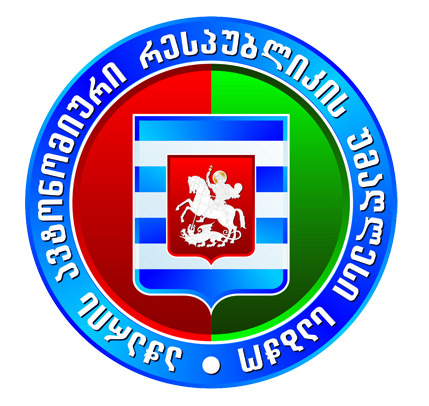            აჭარის  ავტონომიური  რესპუბლიკის  უმაღლესი  საბჭოს ჯანმრთელობის  დაცვისა  და  სოციალურ  საკითხთა კომიტეტის 2024  წლის  19  აპრილის  სხდომის13:00 საათი.	დ ღ ი ს   წ ე ს რ ი გ ი         პეტიცია - ,,უსინათლო ან/და მცირედ მხედველი ადამიანების უსაფრთხო და ინკლუზიური გარემოს შექმნა“ (№09-02-13მ/67, 09.02.2024წ. პეტიციის ავტორი: ინგა მოსიძე)                                        მომხსენებელი :  ინგა  მოსიძე  - პეტიციის  ავტორი         თემატური  მოკვლევა -  ადრეული  ქორწინება  დ მისი  უკუშედეგები.მომხსენებელი:  ილია  ვერძაძე  - ჯანმრთელობის  დაცვისა და სოციალურ საკითხთა კომიტეტის  თავმჯდომარე